Publicado en Madrid el 27/12/2018 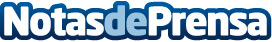 El sistema de optimización de cargas y rutas de Ontruck consigue ahorrar 390.000 € en combustible en 2018La compañía estima que su tecnología ha contribuido a eliminar el 10% de los kilómetros en vacío durante este año, lo que se traduce en una reducción de las emisiones de CO2 que alcanza las 665 toneladasDatos de contacto:OntruckNota de prensa publicada en: https://www.notasdeprensa.es/el-sistema-de-optimizacion-de-cargas-y-rutas Categorias: Nacional Logística Industria Automotriz Innovación Tecnológica http://www.notasdeprensa.es